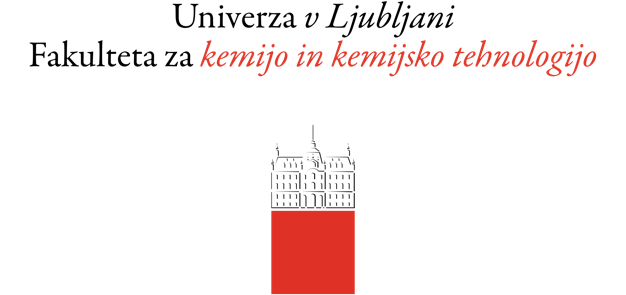 Doktorski študijski program  KEMIJSKE ZNANOSTISmer BIOKEMIJA / KEMIJA/ KEMIJSKO INŽENIRSTVODoktorska disertacijaSlovenski naslov doktorske disertacijeAngleški naslov doktorske disertacijeIme in priimek doktorandaMentor: Somentor: Ljubljana, leto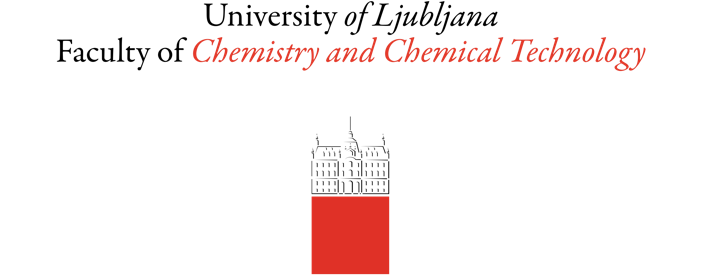 Doctoral programme in CHEMICAL SCIENCES Field BIOCHEMISTRY/CHEMISTRY/CHEMICAL ENGINEERINGDoctoral dissertationDissertation Title in EnglishDissertation Title in SloveneFull name of the doctoral candidateMentor: Co-mentor: Ljubljana, year